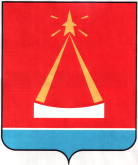 СОВЕТ ДЕПУТАТОВ ГОРОДСКОГО ОКРУГА ЛЫТКАРИНОРЕШЕНИЕ____________ № ___________г.о. ЛыткариноО внесении изменений в Правила благоустройства территории 
городского округа ЛыткариноВ соответствии с Федеральным законом от 06.10.2003 № 131-ФЗ «Об общих принципах организации местного самоуправления в Российской Федерации», Законом Московской области от 30.12.2014 № 191/2014-ОЗ «О регулировании дополнительных вопросов в сфере благоустройства Московской области», с учетом письма Министерства благоустройства Московской области от 28.02.2023 № 10ИСХ-450, протокола общественных обсуждений № 17 от 23.03.2023 по проекту изменений в Правила благоустройства территории городского округа Лыткарино, заключения по результатам общественных обсуждений от 23.03.2023 по проекту изменений в Правила благоустройства территории городского округа Лыткарино, в связи с внесением изменений в часть 1 статьи 19 «Основные требования по организации освещения» Закона Московской области от 30.12.2014 № 191/2014-ОЗ «О регулировании дополнительных вопросов в сфере благоустройства Московской области»,  Совет депутатов городского округа ЛыткариноРЕШИЛ:Внести прилагаемые изменения в Правила благоустройства территории городского округа Лыткарино Московской области, утвержденные решением Совета депутатов городского округа Лыткарино от 06.02.2020 № 500/59, согласно приложению.Направить нормативный правовой акт главе городского округа Лыткарино для подписания и опубликования.Разместить настоящее решение на официальном сайте городского округа Лыткарино Московской области в информационно-телекоммуникационной сети «Интернет».Председатель Совета депутатовгородского округа Лыткарино					   		 Е.В. СерёгинПриложениек решению Совета депутатовгородского округа Лыткариноот ____________ № _________Изменения в Правила благоустройства территории городского округа Лыткарино Статью 18 дополнить пунктом 9 следующего содержания: «9. Мероприятия по созданию новых и развитию существующих систем наружного освещения на улично-дорожной сети местного значения (в том числе на улицах, дорогах), детских, спортивных и иных площадках общественного пользования, дворовых, общественных и иных территориях общего пользования, территориях объектов общественного назначения, включая объекты социальной инфраструктуры, осуществляются в соответствии с требованиями к организации освещения, установленными настоящими Правилами, а также нормами освещения, установленными национальными стандартами и сводами правил Российской Федерации, требованиями к осветительным устройствам и электрическим лампам, используемым в цепях переменного тока в целях освещения, установленными нормативным правовым актом Российской Федерации.Показатели средней освещенности, характеристики светильников и опор наружного освещения (в том числе их высота), для устройства систем наружного освещения на сложившихся застроенных территориях кварталов, жилых районов, общественных и иных территориях общего пользования, не являющихся улицами и дорогами, а также на территориях объектов общественного назначения, устанавливаются уполномоченным органом.».Глава городского округа Лыткарино                                                  К.А. Кравцов